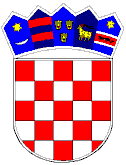 REPUBLIKA HRVATSKAVUKOVARSKO-SRIJEMSKA ŽUPANIJA OPĆINA TOVARNIK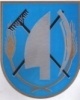  OPĆINSKI NAČELNIKKLASA:   022-05/18-02/21URBROJ: 2188/12-03/01-18-1Tovarnik,  18.05.2018. VIJEĆNICIMA OPĆINSKOG  VIJEĆAOPĆINE TOVARNIK                                                                                                                               - svima -                                                                                                                                                               PREDMET: Prijedlog  odluke o imenovanju članova povjerenstva za procedbu i praćenje Tovarničkog jesenskog festivalaPRAVNA OSNOVA: članak 31. Statuta Općine Tovarnik  ( Službeni vjesnik Vukovarsko-srijemske županije, broj 4/13, 14/13 i 1/18)PREDLAGATELJ: Načelnica Općine TovarnikIZVJESTITELJ: Načelnica Općine TovarnikNADLEŽNOST ZA DONOŠENJE: Općinsko vijećeOBRAZLOŽENJE: na sjednici vijećaTEKST PRIJEDLOGA: 	Članak 1.Ovom se Odlukom imenuju članovi povjerenstva za provedbu i praćenje Tovarničkog jesenskog festivala kako slijedi:Marinko BeljoRuža Veselčić ŠijakovićJasmin BudinskiDubravko BlaškovićMelita MijićAntun IvankovićČlanak 2.Članovi se imenuju na neodređeno vrijeme / na period od 4  godine.Članak 3.Članovi iz članka 1. ove Odluke se mogu opozvati odlukom Općinskoga vijeća ukoliko ne izvršavaju svoje obveze povjerene im Odlukom o dodjeli javnih priznanja Općine Tovarnik. Članak 4.Ova Odluka stupa na snagu osmi dan od objave u Službenom vjesniku Vukovarsko-srijemske županije. NAČELNICA OPĆINE TOVARNIKRuža V. Šijaković, oec. 